Publicado en  el 19/01/2015 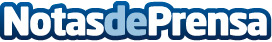 Kia produce más coches que nunca en EuropaLa fábrica europea de Kia en Eslovaquia alcanza su récord de producción con un aumento del 3 por ciento durante el último añoDatos de contacto:KIA MotorsNota de prensa publicada en: https://www.notasdeprensa.es/kia-produce-mas-coches-que-nunca-en-europa_1 Categorias: Automovilismo Industria Téxtil Industria Automotriz http://www.notasdeprensa.es